FAKIVÁGÁSI ENGEDÉLYKÉRELEM / BEJELENTÉS*
a közterületen lévő fás szárú növényekre (fák, cserjék)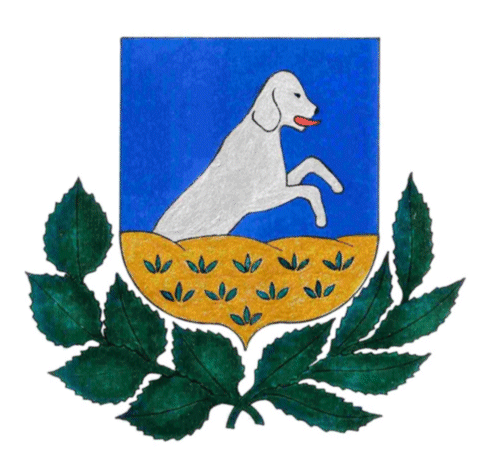 Ebesi Polgármesteri Hivatal4211 Ebes, Széchenyi tér 1.Tel.: 52/565-048, fax: 52/565-075jegyzo.ebes@t-online.hu  www.ebes.huIkt. sz.: I/              /202 A fás szárú növények védelméről szóló 346/2008. (XII. 30.) Korm. rendelet alapján fakivágási engedélykérelemmel / bejelentéssel* fordulok az Ebesi Önkormányzat Polgármesteri Hivatalának jegyzőjéhez.  A fás szárú növények védelméről szóló 346/2008. (XII. 30.) Korm. rendelet alapján fakivágási engedélykérelemmel / bejelentéssel* fordulok az Ebesi Önkormányzat Polgármesteri Hivatalának jegyzőjéhez.  A fás szárú növények védelméről szóló 346/2008. (XII. 30.) Korm. rendelet alapján fakivágási engedélykérelemmel / bejelentéssel* fordulok az Ebesi Önkormányzat Polgármesteri Hivatalának jegyzőjéhez.  A fás szárú növények védelméről szóló 346/2008. (XII. 30.) Korm. rendelet alapján fakivágási engedélykérelemmel / bejelentéssel* fordulok az Ebesi Önkormányzat Polgármesteri Hivatalának jegyzőjéhez.  A fás szárú növények védelméről szóló 346/2008. (XII. 30.) Korm. rendelet alapján fakivágási engedélykérelemmel / bejelentéssel* fordulok az Ebesi Önkormányzat Polgármesteri Hivatalának jegyzőjéhez.  A fás szárú növények védelméről szóló 346/2008. (XII. 30.) Korm. rendelet alapján fakivágási engedélykérelemmel / bejelentéssel* fordulok az Ebesi Önkormányzat Polgármesteri Hivatalának jegyzőjéhez.  A fás szárú növények védelméről szóló 346/2008. (XII. 30.) Korm. rendelet alapján fakivágási engedélykérelemmel / bejelentéssel* fordulok az Ebesi Önkormányzat Polgármesteri Hivatalának jegyzőjéhez.  Kérelmező neve: …………………………………………………………………………………………………………... Kérelmező neve: …………………………………………………………………………………………………………... Kérelmező neve: …………………………………………………………………………………………………………... Kérelmező neve: …………………………………………………………………………………………………………... Kérelmező neve: …………………………………………………………………………………………………………... Kérelmező neve: …………………………………………………………………………………………………………... Kérelmező neve: …………………………………………………………………………………………………………... Címe: …………………………………………………………………………………………………………………….. Címe: …………………………………………………………………………………………………………………….. Címe: …………………………………………………………………………………………………………………….. Címe: …………………………………………………………………………………………………………………….. Címe: …………………………………………………………………………………………………………………….. Címe: …………………………………………………………………………………………………………………….. Címe: …………………………………………………………………………………………………………………….. Telefonszáma: …………………………………………………………………………………………………………….. Telefonszáma: …………………………………………………………………………………………………………….. Telefonszáma: …………………………………………………………………………………………………………….. Telefonszáma: …………………………………………………………………………………………………………….. Telefonszáma: …………………………………………………………………………………………………………….. Telefonszáma: …………………………………………………………………………………………………………….. Telefonszáma: ……………………………………………………………………………………………………………..A kérelem/bejelentés KÖTELEZŐ tartalmi elemei:A kérelem/bejelentés KÖTELEZŐ tartalmi elemei:A kérelem/bejelentés KÖTELEZŐ tartalmi elemei:A kérelem/bejelentés KÖTELEZŐ tartalmi elemei:A kérelem/bejelentés KÖTELEZŐ tartalmi elemei:A kérelem/bejelentés KÖTELEZŐ tartalmi elemei:A kérelem/bejelentés KÖTELEZŐ tartalmi elemei: A kivágás indoka: A kivágás indoka: A kivágás indoka: A kivágás indoka: A kivágás indoka: A kivágás indoka: A kivágás indoka: Az érintett közterület neve, az érintett fás szárú növény pontos elhelyezkedése (szöveges leírással vagy rajzos ábrázolással): Az érintett közterület neve, az érintett fás szárú növény pontos elhelyezkedése (szöveges leírással vagy rajzos ábrázolással): Az érintett közterület neve, az érintett fás szárú növény pontos elhelyezkedése (szöveges leírással vagy rajzos ábrázolással): Az érintett közterület neve, az érintett fás szárú növény pontos elhelyezkedése (szöveges leírással vagy rajzos ábrázolással): Az érintett közterület neve, az érintett fás szárú növény pontos elhelyezkedése (szöveges leírással vagy rajzos ábrázolással): Az érintett közterület neve, az érintett fás szárú növény pontos elhelyezkedése (szöveges leírással vagy rajzos ábrázolással): Az érintett közterület neve, az érintett fás szárú növény pontos elhelyezkedése (szöveges leírással vagy rajzos ábrázolással): A kivágni tervezett/kivágott fás szárú növény(ek) (pótlapon folytatható): A kivágni tervezett/kivágott fás szárú növény(ek) (pótlapon folytatható): A kivágni tervezett/kivágott fás szárú növény(ek) (pótlapon folytatható): A kivágni tervezett/kivágott fás szárú növény(ek) (pótlapon folytatható): A kivágni tervezett/kivágott fás szárú növény(ek) (pótlapon folytatható): A kivágni tervezett/kivágott fás szárú növény(ek) (pótlapon folytatható): A kivágni tervezett/kivágott fás szárú növény(ek) (pótlapon folytatható): Sorszám Sorszám Sorszám A fa/cserje faja A fa/cserje faja Törzsátmérő 
(földtől számított  magasságban) Törzsátmérő 
(földtől számított  magasságban) A tervezett / megvalósult kivágás kivitelezésének részletes leírása: A tervezett / megvalósult kivágás kivitelezésének részletes leírása: A tervezett / megvalósult kivágás kivitelezésének részletes leírása: A tervezett / megvalósult kivágás kivitelezésének részletes leírása: A tervezett / megvalósult kivágás kivitelezésének részletes leírása: A tervezett / megvalósult kivágás kivitelezésének részletes leírása: A tervezett / megvalósult kivágás kivitelezésének részletes leírása: A fás szárú növény(ek) tervezett pótlása: A fás szárú növény(ek) tervezett pótlása: A fás szárú növény(ek) tervezett pótlása: A fás szárú növény(ek) tervezett pótlása: A fás szárú növény(ek) tervezett pótlása: A fás szárú növény(ek) tervezett pótlása: A fás szárú növény(ek) tervezett pótlása: Sorszám Sorszám A fa/cserje faja, fajtája A fa/cserje faja, fajtája Darabszám Darabszám A kiültetés helye Fás szárú növény pótlása nem történhet az alábbiakban meghatározott fajok egyedeivel (Kivéve a kertészeti változatok): Fás szárú növény pótlása nem történhet az alábbiakban meghatározott fajok egyedeivel (Kivéve a kertészeti változatok): Fás szárú növény pótlása nem történhet az alábbiakban meghatározott fajok egyedeivel (Kivéve a kertészeti változatok): Fás szárú növény pótlása nem történhet az alábbiakban meghatározott fajok egyedeivel (Kivéve a kertészeti változatok): Fás szárú növény pótlása nem történhet az alábbiakban meghatározott fajok egyedeivel (Kivéve a kertészeti változatok): Fás szárú növény pótlása nem történhet az alábbiakban meghatározott fajok egyedeivel (Kivéve a kertészeti változatok): Fás szárú növény pótlása nem történhet az alábbiakban meghatározott fajok egyedeivel (Kivéve a kertészeti változatok): fehér akác* (Robinia pseudoacacia) fehér akác* (Robinia pseudoacacia) fehér akác* (Robinia pseudoacacia) fehér akác* (Robinia pseudoacacia) amerikai kőris* (Fraxinus pennsylvanica) amerikai kőris* (Fraxinus pennsylvanica) amerikai kőris* (Fraxinus pennsylvanica) mirigyes bálványfa* (Ailanthus altissima) mirigyes bálványfa* (Ailanthus altissima) mirigyes bálványfa* (Ailanthus altissima) mirigyes bálványfa* (Ailanthus altissima) cserjés gyalogakác (Amorpha fruticosa) cserjés gyalogakác (Amorpha fruticosa) cserjés gyalogakác (Amorpha fruticosa) kései meggy (Padus serotina) kései meggy (Padus serotina) kései meggy (Padus serotina) kései meggy (Padus serotina) zöld juhar (Acer negundo) zöld juhar (Acer negundo) zöld juhar (Acer negundo)(* A megfelelő rész aláhúzandó!)(* A megfelelő rész aláhúzandó!)(* A megfelelő rész aláhúzandó!)(* A megfelelő rész aláhúzandó!)(* A megfelelő rész aláhúzandó!)(* A megfelelő rész aláhúzandó!)(* A megfelelő rész aláhúzandó!) Tudomásul veszem, hogy amennyiben a fás szárú növény pótlása a földrészlet adottsága miatt nem vagy csak részben teljesíthető, és más ingatlanon a pótlás a település beépítettsége miatt nem jelölhető ki, a jegyző a használót kompenzációs intézkedés megtételére kötelezi. Tudomásul veszem, hogy amennyiben a fás szárú növény pótlása a földrészlet adottsága miatt nem vagy csak részben teljesíthető, és más ingatlanon a pótlás a település beépítettsége miatt nem jelölhető ki, a jegyző a használót kompenzációs intézkedés megtételére kötelezi. Tudomásul veszem, hogy amennyiben a fás szárú növény pótlása a földrészlet adottsága miatt nem vagy csak részben teljesíthető, és más ingatlanon a pótlás a település beépítettsége miatt nem jelölhető ki, a jegyző a használót kompenzációs intézkedés megtételére kötelezi. Tudomásul veszem, hogy amennyiben a fás szárú növény pótlása a földrészlet adottsága miatt nem vagy csak részben teljesíthető, és más ingatlanon a pótlás a település beépítettsége miatt nem jelölhető ki, a jegyző a használót kompenzációs intézkedés megtételére kötelezi. Tudomásul veszem, hogy amennyiben a fás szárú növény pótlása a földrészlet adottsága miatt nem vagy csak részben teljesíthető, és más ingatlanon a pótlás a település beépítettsége miatt nem jelölhető ki, a jegyző a használót kompenzációs intézkedés megtételére kötelezi. Tudomásul veszem, hogy amennyiben a fás szárú növény pótlása a földrészlet adottsága miatt nem vagy csak részben teljesíthető, és más ingatlanon a pótlás a település beépítettsége miatt nem jelölhető ki, a jegyző a használót kompenzációs intézkedés megtételére kötelezi. Tudomásul veszem, hogy amennyiben a fás szárú növény pótlása a földrészlet adottsága miatt nem vagy csak részben teljesíthető, és más ingatlanon a pótlás a település beépítettsége miatt nem jelölhető ki, a jegyző a használót kompenzációs intézkedés megtételére kötelezi. Kelt: ..........................., 202… év … hó … nap Kelt: ..........................., 202… év … hó … nap Kelt: ..........................., 202… év … hó … nap Kelt: ..........................., 202… év … hó … nap Kelt: ..........................., 202… év … hó … nap Kelt: ..........................., 202… év … hó … nap Kelt: ..........................., 202… év … hó … nap .................................................................
kérelmező aláírása .................................................................
kérelmező aláírása .................................................................
kérelmező aláírása .................................................................
kérelmező aláírása .................................................................
kérelmező aláírása .................................................................
kérelmező aláírása .................................................................
kérelmező aláírása